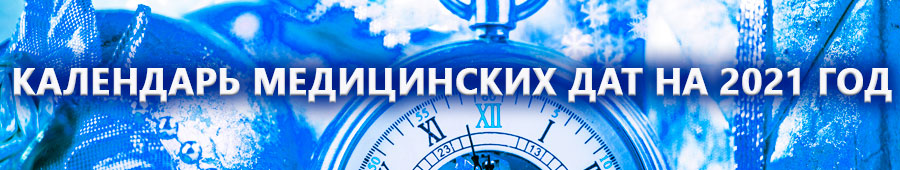 Январь30 января – Всемирный день помощи больным проказой Февраль4 февраля – Международный день борьбы с онкологическими заболеваниями9 февраля – День стоматолога
11 февраля – Всемирный день больного
15 февраля – Международный день операционной медицинской сестры
15 февраля – Международный день детей, больных раком
20 февраля – Международный день редких заболеваний
Март1 марта – Всемирный день иммунитета
3 марта - Международный день охраны здоровья уха и слуха
6 марта – Всемирный день борьбы с глаукомой
6 марта – День зубного врача 
12 марта – Международный день сна
21 марта – Международный день человека с синдромом Дауна
24 марта – Всемирный день борьбы с туберкулезом. День фтизиатра
26 марта – Фиолетовый день. День больных эпилепсией
27 марта – День нефролога 
Апрель2 апреля – День распространения информации о проблеме аутизма
5 апреля - День неонатолога
7 апреля – Всемирный день здоровья
7 апреля – День дерматовенеролога
8 апреля – Международный День действий против генетически модифицированных продуктов и организмов
11 апреля – Всемирный день борьбы с болезнью Паркинсона
17 апреля – Международный день борьбы с гемофилией
20 апреля – Национальный день донора в России
24 апреля – Всемирная неделя иммунизации
25 апреля – Международный День ДНК
25 апреля – Международный день борьбы с малярией
26 апреля – Международный день памяти жертв радиационных аварий и катастроф
28 апреля – День работников скорой помощиМай 5 мая – Всемирный день акушерки
8 мая – Всемирный день борьбы с артериальной гипертензией (вторая суббота мая)
8 мая – Всемирный день Красного Креста и Красного Полумесяца
9 мая – Всемирный день борьбы с артериальной гипертонией (во вторую субботу мая)
12 мая – Всемирный день медицинских сестер
16 мая – День памяти умерших от СПИДа (третье воскресенье мая)
17 мая – День пульмонолога
20 мая – Всемирный день травматолога
25 мая – Всемирный день щитовидной железы
27 мая – Международный День Рассеянного склероза (МДРС)
28 мая – Международный день действий за женское здоровье
30 мая – Всемирный день борьбы против астмы и аллергии
31 мая – Всемирный «день без табака» Июнь11 июня – День памяти Святителя Луки (Войно-Ясенецкого)
14 июня – Всемирный день донора крови
20 июня – День медицинского работника (третье воскресение июня)
26 июня – День врача-нарколога, Международный день борьбы с наркотиками Июль6 июля – Всемирный день кардиолога
8 июля – Всемирный день борьбы с аллергией
14 июля – День святых Космы и Дамиана
15 июля – День гинеколога
22 июля – Всемирный день мозга
25 июля – День зубного техника
28 июля – Всемирный день борьбы с гепатитом Август1-7 августа – Всемирная неделя поддержки грудного вскармливания
6 августа – Международный день «Врачи мира за мир»
8 августа – Международный день офтальмологии
9 августа – День святого великомученика Пантелеймона – покровителя всех врачей и целителя больных
11 августа – Международный день здорового сердца Сентябрь8 сентября — Всемирный день физического терапевта (специалиста по физической реабилитации)
9 сентября – День косметолога и красоты
11 сентября – Всемирный день оказания первой медицинской помощи (вторая суббота сентября)
15 сентября – День всемирной борьбы с лимфомами
18 сентября – День хирурга (3 суббота сентября)
21 сентября – Международный день распространения информации о болезни Альцгеймера
23 сентября – Всемирный день борьбы с раком груди
26 сентября – Международный день глухонемых (последнее воскресенье сентября)
26 сентября – Всемирный день контрацепции
28 сентября – Всемирный день борьбы против бешенства
29 сентября – День отоларинголога
29 сентября – Всемирный день сердца
29 сентября – Всемирный день отоларинголога
30 сентября – День ортодонта Октябрь1 октября – Всемирный месяц борьбы против рака груди
1 октября – Международный день пожилых людей, День геронтолога
2 октября – День уролога
6 октября – Международный день врача (первый понедельник октября)
8 октября – Всемирный день зрения (во второй четверг октября)
9 октября – День отечественной гомеопатии (вторая суббота октября)
10 октября – Всемирный день хосписов и паллиативной помощи
10 октября – Всемирный день психического здоровья
12 октября – Всемирный день борьбы с артритом
13 октября – Всемирный день тромбоза
14 октября – Всемирный день спирометрии и День легочного здоровья
15 октября – Международный день белой трости
15 октября – Всемирный день мытья рук
16 октября – Всемирный день анестезиолога и реаниматолога
16 октября – День аллерголога
17 октября – День участкового терапевта
20 октября – Всемирный день борьбы с остеопорозом
29 октября - Всемирный день борьбы с инсультом
29 октября – Международный день псориаза
29 октября – День ультразвуковой диагностики
31 октября – День апостола и евангелиста Луки Ноябрь8 ноября – День рентгенолога
11 ноября – День офтальмолога
12 ноября – Всемирный день борьбы с пневмонией
13 ноября – Международный день слепых
14 ноября – Международный день логопеда
14 ноября – Всемирный день борьбы против диабета, День эндокринолога
14 ноября – День святых Космы и Дамиана
16-23 ноября – Международная неделя герпеса
17 ноября – Международный день недоношенных детей
18 ноября – Всемирный день борьбы с Хронической обструктивной болезнью легких (или третья среда ноября)
19 ноября – Международный день отказа от курения
20 ноября – Всемирный день ребенка
20 ноября – День педиатра
22 ноября – День психолога России Декабрь1 декабря – Международный день борьбы со СПИДом
1 декабря – День невролога
3 декабря – Международный день инвалидов
27 декабря – День спасателя